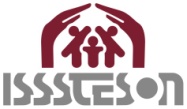 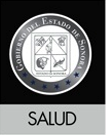 GOBIERNO DEL ESTADO DE SONORAINSTITUTO DE SEGURIDAD Y SERVICIOS SOCIALES DE LOS TRABAJADORES DEL ESTADO DE SONORALicitación Pública Nacional No. EA-926049950-N2-2015 y EA-926049950-N3-2015En cumplimiento a la normatividad estatal en materia de adquisiciones, arrendamientos y prestación de servicios, relacionados con bienes muebles, se convoca a las personas físicas o morales con capacidad técnica y económica a participar en las licitaciones de carácter nacional de conformidad con lo siguiente:EA-926049950-N2-2015 ADQUISICIÓN DE REFACCIONES, ACCESORIOS MENORES DE MOBILIARIO Y EQUIPO; MUEBLES DE OFICINA, ESTANTERIA Y OTROS MOBILIARIOS Y EQUIPOS DE ADMINISTRACION EA-926049950-N3-2015 CONTRATACIÓN DEL SERVICIO DE RECOLECCIÓN DE RESIDUOS PELIGROSOS BIOLÓGICO-INFECCIOSOS (RPBI). El resto de las partidas  y las especificaciones técnicas se detallan en los Anexos No. 1 y No. 4 de las Bases de Licitación.1 Las bases se encuentran disponibles para su consulta en las siguientes páginas de Internet: https://compranet.funcionpublica.gob.mx y http://www.isssteson.gob.mx/index.php/licitaciones.  2 La forma de pago para de las bases será únicamente en la Institución bancaria HSBC 3. La junta de aclaraciones y el acto de apertura de proposiciones se llevarán a cabo en la sala de Juntas de Dirección General de ISSSTESON, ubicada en Blvd. Hidalgo, No. 15, 2do. piso, colonia Centro, Hermosillo, Sonora. 3. No se otorgaran Anticipos. 4. Para la evaluación de las proposiciones el criterio de evaluación a utilizar será binario. 5. Ninguna de las condiciones contenidas en las bases de licitación, así como en las proposiciones presentadas por los licitantes, podrá ser negociada.REQUISITOS QUE DEBERÁN CUBRIR LOS INTERESADOS PARA PODER QUEDAR INSCRITOS. a).- Capital contable mínimo requerido para Licitación Pública EA-926049950-N2-2015 de1´500,000.00 (Un millón quinientos mil pesos, 00/100, M.N.) y para Licitación Pública EA-926049950-N3-2015 de$1,000,000.00 (Un millón de pesos, 00/100, M.N.)  b).- Acreditación de la personalidad jurídica; c).- Relación de pedidos y contratos; d).- Capacidad técnica; e).- Declaración escrita y bajo protesta de decir verdad de no encontrarse en ninguno de los supuestos del Artículo 33 de  de Adquisiciones, Arrendamientos y Prestación de Servicios Relacionados con Bienes Muebles de  Estatal; f).- Declaración escrita y bajo protesta de decir verdad que se encuentra al corriente en sus obligaciones fiscales y g).- Recibo por la compra de bases. La descripción de cada uno de los requisitos señalados anteriormente se encuentran en las bases de la licitación, las cuales están a disposición de los interesados tal y como se señala en la presente convocatoria.Hermosillo, Sonora, a 23 de enero de 2015LIC. RAUL ENRIQUE ROMERO DENOGEAN REPRESENTANTE LEGAL DEL INSTITUTO DE SEGURIDAD Y SERVICIOS SOCIALES DE LOS TRABAJADORES DE ESTADO DE SONORACosto de las basesPeríodo de InscripciónJunta de AclaracionesApertura de Proposiciones$1,000.0023 de enero al 09 de febrero de 20159:00 a 14:00 Horas03 de febrero de 2015a las 10:00 Horas10 de febrero de 2015a las 10:00 HorasPARTIDACÓDIGOCONCEPTOPRESENTACIÓNCANTIDAD100007CHAROLA PAPELERA MELAMINICA DE 3 NIVELES, COLOR COLOR PINO ONTARIO O SIMILAR COMBINACION GRIS OXFOR O SIMILAR.unidad29200025SILLA PARA VISITA TAPIZADA COLOR  CIRUELA, CON ESTRUCTURA CROMO.unidad199Las demás partidas, códigos, presentaciones y cantidades requeridas de cada uno de los bienes, se especifica en el Anexo No.1. Los requerimientos técnicos se especifican en el Anexo 4 de las Bases de esta Licitación.Las demás partidas, códigos, presentaciones y cantidades requeridas de cada uno de los bienes, se especifica en el Anexo No.1. Los requerimientos técnicos se especifican en el Anexo 4 de las Bases de esta Licitación.Las demás partidas, códigos, presentaciones y cantidades requeridas de cada uno de los bienes, se especifica en el Anexo No.1. Los requerimientos técnicos se especifican en el Anexo 4 de las Bases de esta Licitación.Las demás partidas, códigos, presentaciones y cantidades requeridas de cada uno de los bienes, se especifica en el Anexo No.1. Los requerimientos técnicos se especifican en el Anexo 4 de las Bases de esta Licitación.Las demás partidas, códigos, presentaciones y cantidades requeridas de cada uno de los bienes, se especifica en el Anexo No.1. Los requerimientos técnicos se especifican en el Anexo 4 de las Bases de esta Licitación. Costo de las basesPeríodo de InscripciónJunta de AclaracionesApertura de Proposiciones$1,000.0023 de enero al 09 de febrero de 20159:00 a 14:00 Horas03 de febrero de 2015a las 12:00 Horas10 de febrero de 2015a las 12:00 HorasPartidaConceptoCantidad kilos01Centro Médico Dr. Ignacio Chávez, en Hermosillo, Sonora29,040.0